ФОРМАТ «ВОПРОС-ОТВЕТ»  ВОПРОС: Каким знаком обозначается товар, соответствующий требованиям безопасности Технических регламентов Евразийского экономического союза?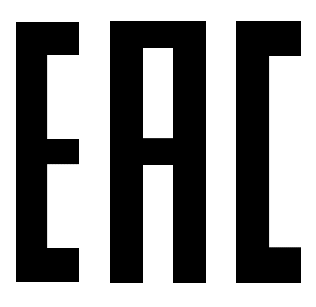 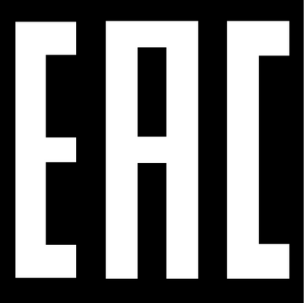 ОТВЕТ: Решением Таможенного союза от 15.07.2011г. № 711 изображение единого знака обращения продукции на рынке государств - членов Таможенного союза, положение о едином знаке обращения продукции на рынке государств – членов Таможенного союза.Изображение единого знака обращения продукции ЕАС представляет собой сочетание трех стилизованных букв "E","A" и "C", графически исполненных с применением прямых углов имеющих одинаковые высоту и ширину, составляющих точные пропорции квадрата на светлом, или на контрастном фоне. Размеры единого знака обращения определяет изготовитель (поставщик), получивший право на его применение. Базовый размер должен быть не менее 5мм. EAC расшифровывается как Евразийское соответствие (Eurasian Conformity).Единый знак обращения наносится на каждую единицу продукции, упаковку или сопроводительную документацию.Единый знак обращения свидетельствует о том, что продукция, маркированная им, прошла все установленные в технических регламентах Таможенного союза процедуры оценки (подтверждения) соответствия и соответствует требованиям всех распространяющихся на данную продукцию технических регламентов Таможенного союза..